National Dog Bite Prevention 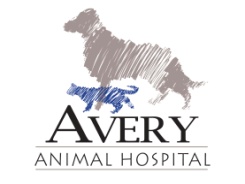 Week is May 20-26thKnow how to prevent a bite:Use your common sense.  Think about the actions that you may not like.You would not like it if someone:		Dogs also don’t like it when you: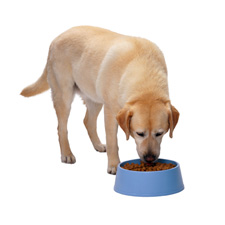 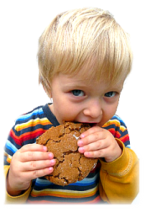 Took your food				        Bother them when they are eating	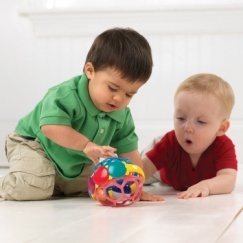 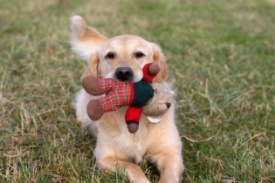  Took your toys				       Take bones or toys out of their mouths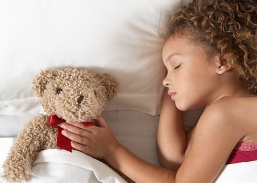 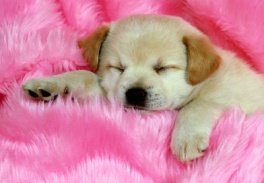     Bothered you when you sleep				   Wake them up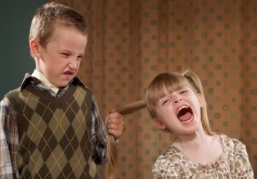 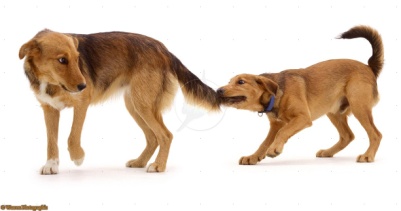  pestered you				                     Grab their ears or tail	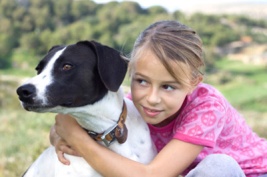 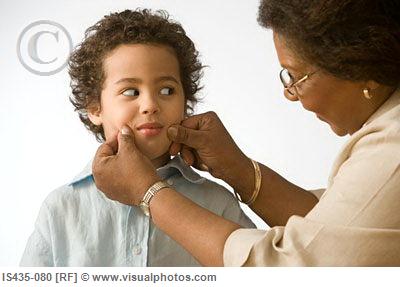           pinched your cheeks			           hug them-most dogs dislike this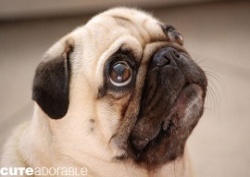 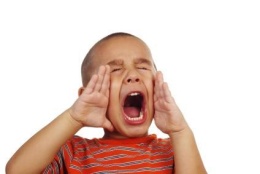 yelled at you				  Shout at them-use your inside voice   		  This  information is brought to you by Avery Animal Hospital (614)876-5641